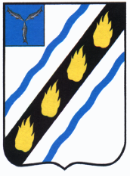 АДМИНИСТРАЦИЯПУШКИНСКОГО МУНИЦИПАЛЬНОГО ОБРАЗОВАНИЯ
СОВЕТСКОГО МУНИЦИПАЛЬНОГО РАЙОНАСАРАТОВСКОЙ ОБЛАСТИПОСТАНОВЛЕНИЕот 17.12.2020 №152 р.п. ПушкиноОб утверждении административного регламента предоставления муниципальной услуги  «Согласование проекта рекультивации земель, за исключением земель, относящихся к категориям земель лесного фонда, земель водного фонда, до его утверждения, за исключением случаев подготовки проекта рекультивации в составе проектной документации на строительство, реконструкцию объекта капитального строительства и случаев, установленных федеральными законами, при которых проект рекультивации земель до его утверждения подлежит государственной экологической экспертизе»В соответствии с Федеральным законом от 06 октября 2003 года № 131–ФЗ «Об общих принципах организации местного самоуправления в Российской Федерации», Федеральным законом от 27 июля 2010 года № 210-ФЗ «Об организации предоставления государственных и муниципальных услуг», руководствуясь постановлением Правительства Российской Федерации от 10 июля 2018 года N 800 «О проведении рекультивации и консервации земель», Уставом Пушкинского муниципального образования, администрация   Пушкинского муниципального образования ПОСТАНОВЛЯЕТ:1. Утвердить прилагаемый административный регламент предоставления муниципальной услуги «Согласование проекта рекультивации земель, за исключением земель, относящихся к категориям земель лесного фонда, земель водного фонда, до его утверждения, за исключением случаев подготовки проекта рекультивации в составе проектной документации на строительство, реконструкцию объекта капитального строительства и случаев, установленных федеральными законами, при которых проект рекультивации земель до его утверждения подлежит государственной экологической экспертизе».2.Контроль исполнения настоящего постановления оставляю за собой.3.Настоящее постановление вступает в силу со дня его официального обнародования в установленном порядке.Глава администрации Пушкинского муниципального образования	                                                           Н.И. ПавленкоПриложение к постановлению администрации Пушкинского муниципального образования от 17.12.2020 года № 152Административный регламентпредоставления муниципальной услуги «Согласование проекта рекультивации земель, за исключением земель, относящихся к категориям земель лесного фонда, земель водного фонда, до его утверждения, за исключением случаев подготовки проекта рекультивации в составе проектной документации на строительство, реконструкцию объекта капитального строительства и случаев, установленных федеральными законами, при которых проект рекультивации земель до его утверждения подлежит государственной экологической экспертизе»1. Общие положения1.1. Предмет регулирования1.1.1 Административный регламент предоставления муниципальной услуги «Согласование проекта рекультивации земель, за исключением земель, относящихся к категориям земель лесного фонда, земель водного фонда, до его утверждения, за исключением случаев подготовки проекта рекультивации в составе проектной документации на строительство, реконструкцию объекта капитального строительства и случаев, установленных федеральными законами, при которых проект рекультивации земель до его утверждения подлежит государственной экологической экспертизе» (далее – Административный регламент, муниципальная услуга) разработан в соответствии с Федеральным законом от 27 июля 2010 года N 210-ФЗ «Об организации предоставления государственных и муниципальных услуг» (далее - Федеральный закон), в целях повышения качества предоставления муниципальной услуги и устанавливает порядок и стандарт предоставления муниципальной услуги.1.1.2. Предметом регулирования настоящего Административного регламента являются отношения, возникающие в связи с предоставлением муниципальной услуги.1.1.3. Муниципальная услуга предоставляется в границах Пушкинского муниципального образования в отношении земельных участков, находящихся в собственности Пушкинского муниципального образования.1.2. Круг заявителей	1.2.1. Заявителями на предоставление муниципальной услуги являются физические и юридические лица либо уполномоченные ими представители (далее - заявители) из числа:1.2.1.1. лиц, деятельность которых привела к деградации земель, в том числе правообладатели земельных участков, лица, использующие земельные участки на условиях сервитута, публичного сервитута, а также лица использующие земли или земельные участки, находящиеся в муниципальной собственности, без предоставления земельных участков и установления сервитутов;1.2.1.2. в случае если лица, деятельность которых привела к деградации земель, не являются правообладателями земельных участков и у правообладателей земельных участков отсутствует информация о таких лицах, арендаторы земельных участков, землепользователи, землевладельцы (за исключением случаев ухудшения качества земель в результате воздействия природных явлений при условии, что арендаторами, землепользователями, землевладельцами принимались меры по охране земель в соответствии с земельным законодательством).1.3. Требования к порядку информирования о предоставлении муниципальной услуги1.3.1. Получение информации заявителями по вопросам предоставления муниципальной услуги и услуг, которые являются необходимыми и обязательными для предоставления муниципальной  услуги, сведений о ходе предоставления указанных услуг, а также справочной информации, осуществляется: - при личном обращении заявителя непосредственно специалистами администрации Пушкинского муниципального образования (далее – Администрация), предоставляющими муниципальную услугу;- с использованием средств телефонной связи при обращении в Администрацию ( телефон 8(8456)66-22-10);- путем обращения в письменной форме почтой в адрес Администрации (413220, Саратовская область, Советский район, р.п. Пушкино, ул. 60 лет Октября, д.6а) или по адресу электронной почты Администрации (puschkino.adm@yandex.ru);- на стендах и/или с использованием средств электронного информирования в помещении Администрации;- на официальном сайте администрации Пушкинского муниципального образования в сети Интернет: https://pusch.stepnoe-adm.ru	1.3.2. При ответах на телефонные звонки и обращения заявителей лично в приемные часы специалисты Администрации, участвующие в предоставлении муниципальной услуги, подробно и в вежливой (корректной) форме информируют обратившихся по интересующим их вопросам. Ответ на телефонный звонок должен начинаться с информации о наименовании органа, в который поступил звонок, и фамилии специалиста, принявшего телефонный звонок.При невозможности специалиста, принявшего звонок, самостоятельно ответить на поставленные вопросы обратившемуся лицу сообщается телефонный номер, по которому можно получить интересующую его информацию.Устное информирование обратившегося лица осуществляется не более 10 минут.В случае, если для подготовки ответа требуется продолжительное время, специалист, осуществляющий устное информирование, предлагает направить обращение о предоставлении письменной информации по вопросам предоставления муниципальной услуги либо назначает другое удобное для заинтересованного лица время для устного информирования.Письменное информирование по вопросам порядка предоставления муниципальной услуги осуществляется при получении обращения заинтересованного лица о предоставлении письменной информации по вопросам предоставления муниципальной услуги.Специалисты Администрации, участвующие в предоставлении муниципальной услуги, ответственные за рассмотрение обращения, обеспечивают объективное, всестороннее и своевременное рассмотрение обращения, готовят письменный ответ по существу поставленных вопросов.Рассмотрение письменных обращений осуществляется в течение 30 дней с момента их регистрации в порядке, установленном Федеральным законом от 2 мая 2006 года № 59-ФЗ «О порядке рассмотрения обращений граждан Российской Федерации», путем направления ответов почтовым отправлением или в форме электронного сообщения по адресу электронной почты, в зависимости от способа обращения заявителя.2. Стандарт предоставления муниципальной услуги2.1. Наименование муниципальной услуги: «Согласование проекта рекультивации земель, за исключением земель, относящихся к категориям земель лесного фонда, земель водного фонда, до его утверждения, за исключением случаев подготовки проекта рекультивации в составе проектной документации на строительство, реконструкцию объекта капитального строительства и случаев, установленных федеральными законами, при которых проект рекультивации земель до его утверждения подлежит государственной экологической экспертизе».2.2. Наименование исполнителя муниципальной услуги	Муниципальная услуга предоставляется администрацией Пушкинского муниципального образования (далее Администрация).При предоставлении муниципальной услуги Администрация в целях получения документов (информации) либо осуществления согласований или иных действий, необходимых для предоставления муниципальной услуги, осуществляет межведомственное информационное взаимодействие со следующими органами и организациями:- Федеральной налоговой службой;- Федеральной службой государственной регистрации, кадастра и картографии.Специалисты Администрации не вправе требовать от заявителя осуществления действий, в том числе согласований, необходимых для получения муниципальной услуги и связанных с обращением в иные органы местного самоуправления, государственные органы, организации, за исключением получения услуг, включенных в перечень, указанный в части 1 статьи 9 Федерального закона от 27 июля 2010 года № 210-ФЗ «Об организации предоставления государственных и муниципальных услуг».	2.3.Результат предоставления муниципальной услуги	Конечным результатом предоставления муниципальной услуги является получение заявителем:- согласованного проекта рекультивации земель, находящихся в собственности муниципального образования (далее - Проект рекультивации земель), с приложением уведомления о согласовании Проекта рекультивации земель, оформленного на бланке Администрации;- уведомления об отказе в согласовании Проекта рекультивации земель, оформленного на бланке Администрации.Результат предоставления муниципальной услуги может быть получен заявителем:- лично;- в электронной форме;- средствами почтовой связи.	2.4. Срок предоставления муниципальной услуги	Срок предоставления муниципальной услуги - 20 рабочих дней с момента регистрации запроса (заявления, обращения) и иных документов, необходимых для предоставления муниципальной услуги, в Администрации.В случае направления заявителем запроса и иных документов, необходимых для предоставления муниципальной услуги, посредством почтового отправления, срок предоставления муниципальной услуги исчисляется со дня поступления запроса в Администрацию.Срок выдачи (направления) документов, являющихся результатом предоставления муниципальной услуги, составляет:1) при личном приеме - 15 минут;2) в электронной форме - в срок, не превышающий одного рабочего дня;3) посредством почтового отправления - 3 рабочих дня.	2.5. Правовые основания для предоставления муниципальной услугиПредоставление муниципальной услуги осуществляется в соответствии с положениями, установленными следующими правовыми актами:-Конституция Российской Федерации от 12.12.1993 года;-Земельный кодекс Российской Федерации от 25.10.2001 года;-Градостроительный кодекс Российской Федерации от 29.12.2004 года;-Гражданский кодекс Российской Федерации от 30.11.1994 года;-Федеральный закон от 06.10.2003 года № 131-ФЗ «Об общих принципах организации местного самоуправления в Российской Федерации»;-Федеральный закон от 27 июля 2010 года N 210-ФЗ «Об организации предоставления государственных и муниципальных услуг»;-Федеральный закон от 25.11.2001 года № 137-ФЗ «О введении в действие Земельного кодекса Российской Федерации»;-Федеральный закон от 29.12.2004 года № 191-ФЗ «О введении в действие Градостроительного кодекса Российской Федерации»;-Федеральный закон от 18.06.2001 года № 78-ФЗ «О землеустройстве»;-Федеральный закон от 24.07.2007 года № 221-ФЗ «О государственном кадастре недвижимости»;-Федеральный закон от 02.05.2006 года № 59-ФЗ «О порядке рассмотрения обращений граждан Российской Федерации»;-Федеральный закон от 24.11.1995 года №181-ФЗ «О социальной защите инвалидов в Российской Федерации»;-постановление Правительства Российской Федерации от 26.03.2016 года № 236 «О требованиях к предоставлению в электронной форме государственных и муниципальных услуг»;-постановлением Правительства Российской Федерации от 10 июля 2018 года N 800 «О проведении рекультивации и консервации земель»-решение Муниципального Собрания Советского муниципального района от 30.12.2019 № 190 «Об утверждении правил землепользования и застройки территории Пушкинского муниципального образования Советского муниципального района Саратовской области»;-Устав Пушкинского муниципального образования Советского муниципального района Саратовской области;	2.6. Исчерпывающий перечень документов, необходимых для предоставления муниципальной услуги 2.6.1. Основанием для начала оказания муниципальной услуги является поступление в Администрацию заявления о предоставлении муниципальной услуги (далее - заявление).2.6.2. Заявление о предоставлении муниципальной услуги предоставляется в свободной форме. Рекомендуемая форма заявления приведена в приложении N 1 к настоящему Административному регламенту.Образец заполнения рекомендуемой формы заявления приведен в приложении N 2 к настоящему Административному регламенту.2.6.3. В заявлении должны быть указаны следующие сведения:1) площадь земельного участка, подлежащего рекультивации;2) кадастровый номер земельного участка (при наличии);3) местоположение земельного участка, подлежащего рекультивации;4) способ направления результата предоставления муниципальной услуги.2.6.4. Рекомендуемую форму заявления заявитель может получить:1) лично у специалиста Администрации;2) на информационном стенде в месте предоставления муниципальной услуги;3) в электронной форме на Официальном сайте Администрации.2.6..5. Заявление (документы) может быть подано заявителем одним из следующих способов:1) лично;2) через законного представителя;3) с использованием средств почтовой связи.2.6.6. К заявлению прилагаются следующие документы:- копия документа, подтверждающего полномочия представителя заявителя на представление интересов заявителя и на обращение за получением муниципальной услуги в 1 экз.;- копии документов, удостоверяющих личность заявителя (для заявителей - физических лиц) в 1 экз.;- проект рекультивации земель, подготовленный в соответствии с постановлением Правительства РФ от 10.07.2018 N 800 "О проведении рекультивации и консервации земель" (оригинал не менее 2 экз. и в форме электронных документов (в формате .docx и .pdf) в 1 экз.).	2.6.7. В перечень документов, необходимых для предоставления муниципальной услуги, которые находятся в распоряжении государственных органов, органов местного самоуправления и иных организаций, запрашиваемых в рамках межведомственного информационного взаимодействия и которые заявитель вправе представить по собственной инициативе, входят:1) оригинал выписки из Единого государственного реестра индивидуальных предпринимателей (для заявителей - индивидуальных предпринимателей) или выписка из Единого государственного реестра юридических лиц (для заявителей - юридических лиц) в 1 экземпляре.Заявитель может получить данный документ в Федеральной налоговой службе и ее территориальных органах, в рамках предоставления государственной услуги по предоставлению сведений и документов, содержащихся в Едином государственном реестре юридических лиц и Едином государственном реестре индивидуальных предпринимателей;2) оригинал выписки из Единого государственного реестра недвижимости на земельный участок в 1 экз. Заявитель может получить данный документ в Федеральной службе государственной регистрации, кадастра и картографии и ее территориальных органах в рамках предоставления государственной услуги по предоставлению сведений из Единого государственного реестра недвижимости.2.6.8. Непредставление заявителем документов, указанных в пункте 2.6.7. настоящего Административного регламента, не является основанием для отказа в предоставлении муниципальной услуги.В случае если документы, указанные в пункте 2.6.7. настоящего Административного регламента, не представлены заявителем, специалист Администрации, ответственный за предоставление услуги, запрашивает их в порядке межведомственного информационного взаимодействия.2.6.9. Специалисты Администрации не вправе:Требовать от заявителя:- представления документов и информации или осуществления действий, представление или осуществление которых не предусмотрено нормативными правовыми актами, регулирующими отношения, возникающие в связи с предоставлением муниципальной услуги;- представления документов и информации, в том числе подтверждающих внесение заявителем платы за предоставление муниципальной услуги, которые находятся в распоряжении органов, предоставляющих государственные услуги, органов, предоставляющих муниципальные услуги, иных государственных органов, органов местного самоуправления либо подведомственных государственным органам или органам местного самоуправления организаций, участвующих в предоставлении предусмотренных частью 1 статьи 1 Федерального закона государственных и муниципальных услуг, в соответствии с нормативными правовыми актами Российской Федерации, нормативными правовыми актами субъектов Российской Федерации, муниципальными правовыми актами, за исключением документов, включенных в определенный частью 6 статьи 7 Федерального закона перечень документов;- осуществления действий, в том числе согласований, необходимых для получения муниципальных услуг и связанных с обращением в иные государственные органы, органы местного самоуправления, организации, за исключением получения услуг и получения документов и информации, предоставляемых в результате предоставления таких услуг, включенных в перечни, указанные в части 1 статьи 9 Федерального закона;- представления документов и информации, отсутствие и (или) недостоверность которых не указывались при первоначальном отказе в приеме документов, необходимых для предоставления муниципальной услуги, либо в предоставлении муниципальной услуги, за исключением случаев, предусмотренных пунктом 4 части 1 статьи 7 Федерального закона;Отказывать заявителю:- в приеме запроса и иных документов, необходимых для предоставления муниципальной услуги, в случае, если запрос и документы, необходимые для предоставления муниципальной услуги, поданы в соответствии с информацией о сроках и порядке предоставления муниципальной услуги;- в предоставлении муниципальной услуги в случае, если запрос и документы, необходимые для предоставления муниципальной услуги, поданы в соответствии с информацией о сроках и порядке предоставления муниципальной услуги.2.7. Исчерпывающий перечень оснований для отказа в предоставлении муниципальной услуги	2.7.1. Основания для отказа в согласовании проекта рекультивации земель:а) мероприятия, предусмотренные проектом рекультивации, не обеспечат соответствие качеств земель требованиям, предусмотренным пунктом 5 Правил проведения рекультивации и консервации земель;б) мероприятия, предусмотренные проектом консервации земель, не обеспечат достижение целей уменьшения степени деградации земель, предотвращения их дальнейшей деградации и (или) негативного воздействия нарушенных земель на окружающую среду;в) представлен проект консервации земель в отношении земель, обеспечение соответствия качества которых требованиям, предусмотренным пунктом 5 Правил проведения рекультивации и консервации земель, возможно путем рекультивации таких земель в течение 15 лет;г) площадь рекультивируемых земель и земельных участков, предусмотренная проектом рекультивации земель, не соответствует площади земель и земельных участков, в отношении которых требуется проведение рекультивации;д) раздел "Пояснительная записка" проекта рекультивации земель содержит недостоверные сведения о рекультивируемых землях и земельных участках;е) несогласие с целевым назначением и разрешенным использованием земель после их рекультивации, если такие целевое назначение и разрешенное использование не соответствуют целевому назначению и разрешенному использованию, установленным до проведения рекультивации.	2.8. Размер платы, взимаемой с заявителя при предоставлении муниципальной услуги	Муниципальная услуга предоставляется бесплатно.	2.9. Максимальный срок ожидания в очереди при подаче заявления о предоставлении муниципальной услуги и при получении результата муниципальной услуги	Максимальное время ожидания в очереди при подаче запроса о предоставлении муниципальной услуги   и при получении результата предоставления муниципальной услуги не должно превышать 15 минут.2.10. Срок и порядок регистрации обращения заявителя о предоставлении муниципальной услугиЗаявление и документы, необходимые для предоставления муниципальной услуги, регистрируются в день их представления (поступления) в Администрацию в порядке, предусмотренном разделом 3 настоящего Административного регламента, в течение 10 минут.Регистрация запроса заявителя, поступившего в Администрацию в электронной форме в выходной (нерабочий или праздничный) день, осуществляется в первый, следующий за ним, рабочий день.	2.11. Требования к помещениям предоставления муниципальной услуги	2.11.1.Прием заявителей осуществляется Администрацией в специально подготовленных для этих целей помещениях.Вход в здание, в котором размещены помещения Администрации, должен быть оборудован информационной табличкой (вывеской).В местах приема заявителей на видном месте размещаются схемы расположения средств пожаротушения и путей эвакуации посетителей и специалистов Администрации. Вход и выход из помещения для приема заявителей оборудуются соответствующими указателями с автономными источниками бесперебойного питания.Места, где осуществляется прием заявителей по вопросам, связанным с предоставлением муниципальной услуги, оборудуются системой вентиляции воздуха, средствами пожаротушения и оповещения о возникновении чрезвычайной ситуации.Габаритные размеры, очертания и свойства сектора ожидания определяются с учетом необходимости создания оптимальных условий для работы специалистов Администрации, а также для комфортного обслуживания посетителей.Для заполнения документов сектор ожидания оборудуется стульями, столами (стойками), информационными стендами, образцами заполнения документов, бланками заявлений и канцелярскими принадлежностями.Служебные кабинеты специалистов, участвующих в предоставлении муниципальной услуги, в которых осуществляется прием заявителей, должны быть оборудованы вывесками с указанием номера кабинета, фамилии, имени, отчества и должности специалиста, ведущего прием.В местах приема заявителей предусматривается оборудование доступных мест общественного пользования (туалетов) и хранения верхней одежды.2.11.2.Требования к обеспечению условий доступности для инвалидов помещений, зданий и иных сооружений Администрации и предоставляемой в них муниципальной услуге.Администрация обеспечивает инвалидам, включая инвалидов, использующих кресла-коляски и собак-проводников:1) условия беспрепятственного доступа к объекту (зданию, помещению), в котором предоставляется муниципальная услуга;2) возможность самостоятельного передвижения по территории, на которой расположен объект (здание, помещение), в котором предоставляется муниципальная услуга, а также возможность входа в такой объект и выхода из него, посадки в транспортное средство и высадки из него, в том числе с использованием кресла-коляски;3) сопровождение инвалидов, имеющих стойкие расстройства функции зрения и самостоятельного передвижения;4) надлежащее размещение оборудования и носителей информации, необходимых для обеспечения беспрепятственного доступа инвалидов к объекту (зданию, помещению), в котором предоставляется муниципальная услуга с учетом ограничений их жизнедеятельности;5) дублирование необходимой для инвалидов звуковой и зрительной информации, а также надписей, знаков и иной текстовой и графической информации знаками, выполненными рельефно-точечным шрифтом Брайля;6) допуск сурдопереводчика и тифлосурдопереводчика;7) допуск собаки-проводника на объект (здание, помещение), в котором предоставляется муниципальная услуга, при наличии документа, подтверждающего ее специальное обучение и выдаваемого по форме и в порядке, которые установлены приказом Министерства труда и социальной защиты Российской Федерации от 22.06.2015 N 386н "Об утверждении формы документа, подтверждающего специальное обучение собаки-проводника, и порядка его выдачи";8) оказание инвалидам помощи в преодолении барьеров, мешающих получению ими муниципальной услуги наравне с другими лицами.При невозможности полностью приспособить к потребностям инвалидов объект, в котором предоставляется муниципальная услуга, собственник объекта (здания) принимает (до реконструкции или капитального ремонта объекта) согласованные с общественным объединением инвалидов, осуществляющим свою деятельность на территории муниципального образования, меры для обеспечения доступа инвалидов к месту предоставления муниципальной услуги либо, когда это возможно, обеспечивает ее предоставление по месту жительства инвалида или в дистанционном режиме.2.11.3. На территории, прилегающей к зданию, в котором Администрацией предоставляется муниципальная услуга, оборудуются места для парковки транспортных средств. Доступ заявителей к парковочным местам является бесплатным.На каждой стоянке транспортных средств выделяется не менее 10% мест (но не менее одного места) для бесплатной парковки транспортных средств, управляемых инвалидами I, II групп, а также инвалидами III группы в порядке, установленном Правительством Российской Федерации, и транспортных средств, перевозящих таких инвалидов и (или) детей-инвалидов. 	2.12. Показатели доступности и качества муниципальной услуги	Показателями доступности и качества муниципальной услуги являются:3. Состав, последовательность и сроки выполнения административных процедур (действий), требования к порядку их выполнения3.1. Перечень административных процедур:	1) принятие заявления;2) рассмотрение заявления с приложенными к нему документами;3) формирование и направление межведомственных запросов;4) принятие решения о предоставлении муниципальной услуги или об отказе в предоставлении муниципальной услуги;5) выдача результата предоставления муниципальной услуги.3.2. Последовательность и сроки выполнения административных процедур3.2.1. Принятие заявления	Основанием для начала исполнения административной процедуры является личное обращение заявителя в Администрацию, поступление заявления (документов) в Администрацию средствами почтовой связи либо обращение заявителя в электронной форме по электронной почте.При личном обращении заявителя специалист, ответственный за прием и регистрацию документов:- регистрирует заявление;- сообщает заявителю регистрационный номер заявления;- передает запрос и документы для визирования главе администрации муниципального образования.Критерии принятия решения при выполнении административной процедуры отсутствуют.Результатом административной процедуры является регистрация заявления (документов).Способом фиксации результата административной процедуры является присвоение регистрационного номера поступившему заявлению.Продолжительность административной процедуры - не более 15 минут.При направлении заявления и документов в Администрацию средствами почтовой связи специалист, уполномоченный на принятие заявления, поступившего посредством почтовой связи:а) регистрирует запрос в соответствии с установленными правилами ведения делопроизводства;б) передает запрос главе администрации муниципального образования для рассмотрения и наложения резолюции.Критерии принятия решения при выполнении административной процедуры отсутствуют.Результатом административной процедуры является регистрация заявления (документов).Способом фиксации результата административной процедуры является присвоение регистрационного номера поступившему заявлению.Продолжительность административной процедуры - не более 1 рабочего дня.Прием и регистрация запроса в электронном виде.В случае поступления запроса по электронной почте, специалист, ответственный за предоставление муниципальной услуги, в день поступления запроса, осуществляет действия, предусмотренные при получении заявления средствами почтовой связи.При отсутствии основания для отказа в приеме запроса, указанного в п. 2.7.настоящего Административного регламента, специалист, ответственный за предоставление муниципальной услуги:а) переносит запрос и документы (при наличии) на бумажный носитель и проставляет на нем дату поступления;б) передает запрос и документы в управление документационного обеспечения Администрации;в) направляет заявителю сообщение о получении запроса с указанием входящего регистрационного номера запроса, даты получения запроса. Сообщение о получении запроса направляется заявителю не позднее рабочего дня, следующего за днем поступления заявления в Администрацию.Критерием принятия решения при выполнении административной процедуры является наличие или отсутствие оснований для отказа в приеме запроса.Результатом административной процедуры является регистрация полученного запроса.Способом фиксации результата административной процедуры является присвоение регистрационного номера поступившему запросу.Продолжительность административной процедуры - не более 1 рабочего дня.	3.2.2. Рассмотрение заявления с приложенными к нему документами	Основанием для начала исполнения административной процедуры является получение специалистом, ответственным за предоставление муниципальной услуги, принятых документов.Специалист, ответственный за предоставление муниципальной услуги:1) устанавливает предмет обращения заявителя;2) проверяет наличие приложенных к заявлению документов, перечисленных в пункте 2.6. настоящего Административного регламента;3) устанавливает необходимость в направлении межведомственных запросов.В случае отсутствия необходимости в направлении межведомственных запросов специалист, ответственный за предоставление муниципальной услуги, приступает к исполнению административной процедуры по принятию решения о предоставлении муниципальной услуги или об отказе в предоставлении муниципальной услуги.Критерием принятия решения при выполнении административной процедуры является предоставление или непредставление заявителем по собственной инициативе документов, указанных в пункте 2.6.  настоящего Административного регламента.Результатом административной процедуры является принятие решения об исполнении одной из следующих административных процедур:- формирование и направление межведомственных запросов;- принятие решения о предоставлении муниципальной услуги или об отказе в предоставлении муниципальной услуги.Способ фиксации результата административной процедуры отсутствует.Продолжительность административной процедуры составляет не более 5 рабочих дней.3.2.3. Формирование и направление межведомственных запросовОснованием для начала исполнения административной процедуры является непредставление заявителем по собственной инициативе документов, указанных в пункте 2.6. настоящего Административного регламента.Специалист, ответственный за предоставление муниципальной услуги, формирует и направляет межведомственные запросы в государственные органы, органы местного самоуправления, подведомственные государственным органам или органам местного самоуправления организации, в распоряжении которых находятся вышеуказанные документы (сведения).Межведомственный запрос формируется, регистрируется и направляется в форме электронного документа, подписанного электронной подписью, по каналам системы межведомственного электронного взаимодействия (далее - по каналам СМЭВ).При отсутствии технической возможности формирования и направления межведомственного запроса в форме электронного документа по каналам СМЭВ межведомственный запрос направляется на бумажном носителе по почте либо по факсу с одновременным его направлением средствами почтовой связи или курьерской доставкой.Межведомственный запрос формируется в соответствии с требованиями статьи 7.2 Федерального закона.Непредставление (несвоевременное представление) государственным органом, органом местного самоуправления, подведомственными государственным органам или органам местного самоуправления организациями по межведомственному запросу документов и информации, указанных в пункте 2.6. настоящего Административного регламента, не может являться основанием для отказа в предоставлении заявителю муниципальной услуги.Критерием принятия решения при выполнении административной процедуры является наличие или отсутствие возможности направления межведомственных запросов с использованием СМЭВ.Результатом административной процедуры является формирование и направление межведомственных запросов.Способом фиксации результата административной процедуры является регистрация межведомственного запроса.Продолжительность административной процедуры составляет 3 рабочих дня.	3.2.4. Принятие решения о предоставлении муниципальной услуги или об отказе в предоставлении муниципальной услуги	Основанием для начала исполнения административной процедуры является получение специалистом, ответственным за предоставление муниципальной услуги, документов (сведений) (предоставленных заявителем или полученных в рамках межведомственного информационного взаимодействия), предусмотренных п.2.6. настоящего Административного регламента.Специалист, ответственный за предоставление муниципальной услуги, после получения документов, необходимых для предоставления муниципальной услуги, устанавливает наличие или отсутствие оснований для отказа в предоставлении муниципальной услуги, установленных пунктом 2.7. настоящего Административного регламента.В случае если предоставление муниципальной услуги входит в полномочия Администрации и заявитель имеет право на получение муниципальной услуги, а также отсутствуют установленные пунктом 2.7. настоящего Административного регламента основания для отказа в предоставлении муниципальной услуги, специалист, ответственный за предоставление муниципальной услуги, готовит проект уведомления о согласовании Проекта рекультивации земель с приложением согласованного Проекта рекультивации земель.Уведомление о согласовании Проекта рекультивации земель с приложением согласованного Проекта рекультивации земель передается на подпись главе администрации муниципального образования.При наличии предусмотренных пунктом 2.7. настоящего Административного регламента оснований для отказа в предоставлении муниципальной услуги, специалист, ответственный за предоставление муниципальной услуги, готовит проект уведомления об отказе в согласовании Проекта рекультивации земель.Проект уведомления об отказе в согласовании Проекта рекультивации земель:- передается на подпись главе администрации муниципального образования;- подлежит регистрации в соответствии с установленными правилами ведения делопроизводства.Критерием принятия решения при выполнении административной процедуры является наличие или отсутствие оснований для отказа в предоставлении муниципальной услуги.Результатом административной процедуры является:1) подписание главой администрации муниципального образования уведомления о согласовании Проекта рекультивации земель с приложением согласованного Проекта рекультивации земель, его поступление специалисту, ответственному за предоставление муниципальной услуги;2) подписание главой администрации муниципального образования уведомления об отказе в согласовании Проекта рекультивации земель, его регистрация и поступление специалисту, ответственному за предоставление муниципальной услуги.Способом фиксации результата административной процедуры является присвоение регистрационного номера проекту уведомления о согласовании Проекта рекультивации земель, проекту уведомления об отказе в согласовании Проекта рекультивации земель.Продолжительность административной процедуры составляет не более 8 рабочих дней, но в пределах общего срока оказания муниципальной услуги.	3.2.5. Выдача результата предоставления муниципальной услуги	Основанием для начала исполнения административной процедуры является получение специалистом, ответственным за предоставление муниципальной услуги, уведомления о согласовании Проекта рекультивации земель с приложением согласованного Проекта рекультивации земель или уведомления об отказе в согласовании Проекта рекультивации земель.Специалист, ответственный за предоставление муниципальной услуги, уведомляет заявителя о возможности получения результата предоставления муниципальной услуги одним из следующих способов:- по телефону;- по адресу электронной почты.При личном получении результата предоставления муниципальной услуги предъявляется документ, удостоверяющий личность заявителя (представитель заявителя дополнительно предъявляет - доверенность, оформленную в установленном законом порядке). Результат предоставления муниципальной услуги выдается заявителю под подпись в журнале учета выданных Уведомлений о согласовании Проекта рекультивации земель или Уведомлений об отказе в согласовании Проекта рекультивации земель.При выборе заявителем получения результата предоставления муниципальной услуги средствами почтовой связи специалист, ответственный за предоставление муниципальной услуги, направляет результат предоставления услуги заявителю в письменной форме заказным письмом по почтовому адресу, указанному в заявлении.При выборе заявителем получения результата предоставления муниципальной услуги в форме электронного документа, результат предоставления муниципальной услуги направляется по адресу электронной почты, указанному в заявлении.Один экземпляр уведомления о согласовании Проекта рекультивации земель с приложением согласованного Проекта рекультивации земель или уведомления об отказе в согласовании Проекта рекультивации земель, оригинал обращения заявителя и копии документов, предоставленных заявителем или полученных в рамках межведомственного информационного взаимодействия, остаются на хранении в Администрации.Критерием принятия решения при выполнении административной процедуры является выбранный заявителем способ получения результата предоставления муниципальной услуги.Результатом административной процедуры является выдача (направление) заявителю:1) уведомления о согласовании Проекта рекультивации земель с приложением согласованного Проекта рекультивации земель;2) уведомления об отказе в согласовании Проекта рекультивации земель.Способом фиксации результата административной процедуры является документированное подтверждение направления (вручения) заявителю:1) уведомления о согласовании Проекта рекультивации земель с приложением согласованного Проекта рекультивации земель;2) уведомления об отказе в согласовании Проекта рекультивации земель.Продолжительность административной процедуры составляет не более 2 рабочих дней, но в пределах общего срока оказания муниципальной услуги.	3.3. Порядок исправления допущенных опечаток и ошибок в выданных в результате предоставления муниципальной услуги документах	Основанием для исправления допущенных опечаток и (или) ошибок в документах, выданных заявителю в результате предоставления муниципальной услуги (далее - опечатки и (или) ошибки), является представление (направление) заявителем соответствующего заявления в произвольной форме в адрес Администрации.Заявление может быть подано заявителем в Администрацию одним из следующих способов:- лично;- через законного представителя;- почтой.Специалист, ответственный за предоставление муниципальной услуги, рассматривает заявление, представленное заявителем, и проводит проверку указанных в заявлении сведений в срок, не превышающий 2 рабочих дней с даты регистрации соответствующего заявления.В случае выявления опечаток и (или) ошибок в выданных в результате предоставления муниципальной услуги документах специалист, ответственный за предоставление муниципальной услуги, осуществляет исправление (подготовку) и выдачу (направление) заявителю исправленного (нового) документа, являющегося результатом предоставления муниципальной услуги, в срок, не превышающий 5 рабочих дней с момента регистрации соответствующего заявления.В случае отсутствия опечаток и (или) ошибок в документах, выданных в результате предоставления муниципальной услуги, специалист, ответственный за предоставление муниципальной услуги, письменно сообщает заявителю об отсутствии таких опечаток и (или) ошибок в срок, не превышающий 3 рабочих дней с момента регистрации соответствующего заявления.4. Формы контроля за предоставлением муниципальной услуги	4.1. Текущий контроль за соблюдением последовательности административных действий, определенных настоящим регламентом, и принятием в ходе предоставления муниципальной услуги решений, осуществляется руководителем аппарата администрации в соответствии с должностной инструкцией.	4.2. Текущий контроль осуществляется путем проведения плановых и внеплановых проверок положений настоящего административного регламента. Порядок, сроки и лица, ответственные за проведение плановых проверок, определяются главой администрации муниципального образования и оформляются распоряжением администрации.	4.3.Плановый контроль полноты и качества предоставления муниципальной услуги может осуществляться в ходе проведения плановых проверок на основании планов работы Администрации. 4.4. Внеплановые проверки проводятся в случае обращения заявителя с жалобой на действия (бездействие) и решения, принятые (осуществляемые) в ходе предоставления муниципальной услуги должностными лицами, муниципальными служащими. Решение о проведении внеплановой проверки принимает глава администрации муниципального образования.Результаты проверки оформляются в форме акта, в котором отмечаются выявленные недостатки и предложения по их устранению.	4.5. Должностные лица, муниципальные служащие Администрации несут персональную ответственность за соблюдение сроков и последовательности совершения административных действий. Персональная ответственность лиц, указанных в настоящем пункте, закрепляется в их должностных инструкциях.4.6. Должностные лица, муниципальные служащие Администрации, предоставляющие муниципальную услугу, несут персональную ответственность за неоказание помощи инвалидам в преодолении барьеров, мешающих получению ими муниципальной услуги наравне с другими лицами.4.7. В случае выявления нарушений по результатам проведения проверок виновные лица привлекаются к ответственности в соответствии с законодательством Российской Федерации.	4.8.Контроль за предоставлением муниципальной услуги, в том числе со стороны граждан, их объединений и организаций, осуществляется посредством открытости деятельности Администрации при предоставлении муниципальной услуги, получения полной, актуальной и достоверной информации о порядке предоставления муниципальной услуги и возможности рассмотрения обращений (жалоб) в процессе получения муниципальной услуги.5. Досудебный (внесудебный) порядок обжалования решений и действий (бездействия) исполнителя муниципальной услуги, а также их должностных лиц, муниципальных служащих, работников5.1. В соответствии со статьями 11.1, 11.2 Федерального закона, заявитель вправе обжаловать решение и (или) действия (бездействие) Администрации, его должностных лиц, муниципальных служащих, участвующих в предоставлении муниципальной услуги.5.2. Действие настоящего раздела распространяется на жалобы, поданные с соблюдением требований Федерального закона.	5.3. Заявитель может обратиться с жалобой в том числе в следующих случаях:1) нарушение срока регистрации запроса заявителя о предоставлении муниципальной услуги;2) нарушение срока предоставления муниципальной услуги;3) требование представления заявителем документов или информации либо осуществление действий, предоставление или осуществление которых не предусмотрено нормативными правовыми актами Российской Федерации, муниципальными правовыми актами для предоставления муниципальной услуги;4) отказ в приеме документов у заявителя, представление которых предусмотрено нормативными правовыми актами Российской Федерации, муниципальными правовыми актами для предоставления муниципальной услуги;5) отказ в предоставлении муниципальной услуги, если основания отказа не предусмотрены федеральными законами и принятыми в соответствии с ними иными нормативными правовыми актами Российской Федерации, законами и муниципальными правовыми актами;6) затребование с заявителя при предоставлении муниципальной услуги платы, не предусмотренной нормативными правовыми актами Российской Федерации, муниципальными правовыми актами;7) отказ органа, предоставляющего муниципальную услугу, его должностного лица в исправлении допущенных опечаток и ошибок в выданных в результате предоставления муниципальной услуги документах либо нарушение установленного срока таких исправлений;8) нарушение срока или порядка выдачи документов по результатам предоставления муниципальной услуги;9) приостановление предоставления муниципальной услуги, если основания приостановления не предусмотрены федеральными законами и принятыми в соответствии с ними иными нормативными правовыми актами Российской Федерации, законами и иными нормативными правовыми актами субъектов Российской Федерации, муниципальными правовыми актами;10) требование у заявителя при предоставлении муниципальной услуги документов или информации, отсутствие и (или) недостоверность которых не указывались при первоначальном отказе в приеме документов, необходимых для предоставления муниципальной услуги либо в предоставлении муниципальной услуги, за исключением случаев, предусмотренных пунктом 4 части 1 статьи 7 Федерального закона.	5.4. Жалоба подается в орган, предоставляющий муниципальную услугу.Жалоба заявителя может быть направлена в Администрацию, находящуюся по адресу: 413220, Саратовская область, Советский район, р.п. Пушкино, ул.60 лет Октября, д.6а, телефон 8(8456) 662-210, адрес электронной почты: puschkino.adm@yandex.ru, адрес в информационно-телекоммуникационной сети Интернет: https://pusch.stepnoe-adm.ru.5.5. Жалоба рассматривается органом, предоставляющим муниципальную услугу, порядок предоставления которой был нарушен вследствие решений и действий (бездействия) органа, предоставляющего муниципальную услугу, его должностного лица либо муниципального служащего. 5.6. Жалоба на решения и действия (бездействие) органа, предоставляющего муниципальную услугу, должностного лица органа, предоставляющего муниципальную услугу, муниципального служащего может быть направлена по почте, с использованием информационно-телекоммуникационной сети Интернет, а также может быть принята при личном приеме заявителя.5.7. Жалоба должна содержать:1) наименование органа, предоставляющего муниципальную услугу, должностного лица органа, предоставляющего муниципальную услугу, либо муниципального служащего решения и действия (бездействие) которых обжалуются;2) фамилию, имя, отчество (последнее - при наличии), сведения о месте жительства заявителя - физического лица либо наименование, сведения о месте нахождения заявителя - юридического лица, а также номер (номера) контактного телефона, адрес (адреса) электронной почты (при наличии) и почтовый адрес, по которым должен быть направлен ответ; 3) сведения об обжалуемых решениях и действиях (бездействии) органа, предоставляющего муниципальную услугу, его должностного лица либо муниципального служащего;4) доводы, на основании которых заявитель не согласен с решением и действиями (бездействием) органа, предоставляющего муниципальную услугу, его должностного лица либо муниципального служащего. Заявителем могут быть представлены документы (при наличии), подтверждающие доводы заявителя, либо их копии.5.8. Жалоба, содержащая неточное наименование органа, предоставляющего муниципальную услугу, наименование должности должностного лица и (или) фамилии, имени, отчества должностного лица, решения и действия (бездействие) которых обжалуются, не препятствующее установлению органа или должностного лица, в адрес которого была направлена жалоба, подлежит обязательному рассмотрению.5.9. В случае если жалоба подается через представителя заявителя, также представляется документ, подтверждающий полномочия на осуществление действий от имени заявителя. В качестве документа, подтверждающего полномочия на осуществление действий от имени заявителя, может быть представлена:а) оформленная в соответствии с законодательством Российской Федерации доверенность (для физических лиц);б) оформленная в соответствии с законодательством Российской Федерации доверенность, заверенная печатью заявителя (при наличии печати) и подписанная руководителем заявителя или уполномоченным этим руководителем лицом (для юридических лиц);в) копия решения о назначении или об избрании либо копия приказа о назначении физического лица на должность, в соответствии с которым такое физическое лицо обладает правом действовать от имени заявителя без доверенности.5.10. Прием жалоб в письменной форме осуществляется органом, предоставляющим муниципальную услугу в месте предоставления муниципальной услуги (в месте, где заявитель подавал запрос на получение муниципальной услуги, нарушение порядка которой обжалуется, либо в месте, где заявителем получен результат указанной муниципальной услуги).Время приема жалоб должно совпадать со временем предоставления муниципальной услуги.Жалоба в письменной форме может быть также направлена по почте.В случае выявления при вскрытии конверта нескольких жалоб от одного либо от разных заявителей, регистрации подлежит каждая жалоба в отдельности.В случае подачи жалобы при личном приеме заявитель представляет документ, удостоверяющий его личность, в соответствии с законодательством Российской Федерации.По просьбе заявителя лицо, принявшее жалобу, обязано удостоверить своей подписью на копии жалобы факт ее приема с указанием даты, занимаемой должности, фамилии и инициалов.После регистрации жалобы, поступившей в письменной форме или электронном виде, заявителю направляется уведомление о принятии жалобы с указанием даты ее принятия, сообщается присвоенный жалобе регистрационный номер и телефон, по которому заявитель сможет узнать информацию о рассмотрении жалобы.5.11. Жалоба, поступившая в Администрацию, подлежит регистрации не позднее следующего рабочего дня со дня ее поступления.5.12. Жалоба рассматривается в течение 15 рабочих дней со дня ее регистрации, если более короткие сроки рассмотрения жалобы не установлены органом, уполномоченным на ее рассмотрение.	5.13. По результатам рассмотрения жалобы принимается одно из следующих решений:1) жалоба удовлетворяется, в том числе, в форме отмены принятого решения, исправления допущенных опечаток и ошибок в выданных в результате предоставления муниципальной услуги документах, возврата заявителю денежных средств, взимание которых не предусмотрено нормативными правовыми актами Российской Федерации, муниципальными правовыми актами;2) в удовлетворении жалобы отказывается.5.14. В случае признания жалобы подлежащей удовлетворению, в ответе заявителю дается информация о действиях, осуществляемых органом, предоставляющим муниципальную услугу, в целях незамедлительного устранения выявленных нарушений при оказании муниципальной услуги, а также приносятся извинения за доставленные неудобства и указывается информация о дальнейших действиях, которые необходимо совершить заявителю в целях получения муниципальной услуги.5.15. В случае признания жалобы не подлежащей удовлетворению, в ответе заявителю даются аргументированные разъяснения о причинах принятого решения, а также информация о порядке обжалования принятого решения.5.16. Уполномоченный на рассмотрение жалобы орган отказывает в удовлетворении жалобы в следующих случаях:а) наличие вступившего в законную силу решения суда по жалобе о том же предмете и по тем же основаниям;б) подача жалобы лицом, полномочия которого не подтверждены в порядке, установленном законодательством Российской Федерации;в) наличие решения по жалобе, принятого ранее в отношении того же заявителя и по тому же предмету жалобы;г) необоснованность доводов, приведенных в жалобе.5.17. Уполномоченный на рассмотрение жалобы орган при получении жалобы, в которой содержатся нецензурные либо оскорбительные выражения, угрозы жизни, здоровью и имуществу должностного лица, а также членов его семьи, вправе оставить жалобу без ответа по существу поставленных в ней вопросов и сообщить гражданину, направившему жалобу, о недопустимости злоупотребления правом.5.18. Уполномоченный на рассмотрение жалобы орган оставляет жалобу без ответа в следующих случаях:а) в жалобе не указаны фамилия гражданина, направившего обращение, или почтовый адрес, по которому должен быть направлен ответ;б) текст жалобы не поддается прочтению, о чем в течение 5 дней со дня регистрации жалобы сообщается гражданину, направившему жалобу, если его фамилия и почтовый адрес поддаются прочтению;в) текст жалобы не позволяет определить ее суть, о чем в течение 7 дней со дня регистрации жалобы сообщается гражданину, направившему жалобу.	5.19. Ответ по результатам рассмотрения жалобы подписывается главой администрации муниципального образования.	5.20. Решение по результатам рассмотрения жалобы заявитель вправе обжаловать в судебном порядке в соответствии с законодательством Российской Федерации.	5.21.Заявитель имеет право получать информацию и документы, необходимые для обоснования и рассмотрения жалобы.Верно:Консультант администрации                                                             А.Н. СимченкоПриложение N 1к Административному регламентупредоставления муниципальной услуги «Согласование проекта рекультивации земель, за исключением земель, относящихся к категориям земель лесного фонда, земель водного фонда, до его утверждения, за исключением случаев подготовки проекта рекультивации в составе проектной документации на строительство, реконструкцию объекта капитального строительства и случаев, установленных федеральными законами, при которых проект рекультивации земель до его утверждения подлежит государственной экологической экспертизе»ФОРМА ЗАЯВЛЕНИЯ                                 Главе администрации Пушкинского муниципального образования                                 от _______________________________________                                      (Ф.И.О. (последнее - при наличии),                                        физического лица, наименование                                              юридического лица)                                 адрес заявителя: _________________________                                 __________________________________________                                 место регистрации физического лица, место                                 нахождения юридического лица, контактный                                 телефон, факс,                                 иные сведения о заявителе ________________                                 __________________________________________                                                (ОГРН, ИНН)ЗАЯВЛЕНИЕо согласовании проекта рекультивацииПрошу согласовать проект рекультивации земель площадью _____________ кв. м, расположенных ____________________________________________________________________                                                                   (местоположение)Кадастровый номер земельного участка (при наличии) ___________________________________предоставленного __________________________________________________________________                                                             (кому и на каком праве)К заявлению прилагаю следующие документы:1. ____________________________________________ на ______ л. в _______ экз.2. ____________________________________________ на ______ л. в _______ экз.3. ____________________________________________ на ______ л. в _______ экз.Способ получения документов:- лично;- почтовым отправлением, по адресу, указанному в заявлении;-  в форме электронных документов, на адрес электронной почты, указанному взаявлении.         ____ __________________ ___________________              МП (при наличии печати) (подпись)Приложение N 2к Административному регламентупредоставления муниципальной услуги «Согласование проекта рекультивации земель, за исключением земель, относящихся к категориям земель лесного фонда, земель водного фонда, до его утверждения, за исключением случаев подготовки проекта рекультивации в составе проектной документации на строительство, реконструкцию объекта капитального строительства и случаев, установленных федеральными законами, при которых проект рекультивации земель до его утверждения подлежит государственной экологической экспертизе»ОБРАЗЕЦЗАПОЛНЕНИЯ ЗАЯВЛЕНИЯ                                 Главе администрации Пушкинского муниципального образования                                 от ООО "Гарант"                                     (Ф.И.О. (последнее - при наличии)                                       физического лица, наименование                                             юридического лица)                                 адрес заявителя: ул. Советская, дом 3,                                 г. Ростов-на-Дону, 344091                                 место нахождения юридического лица:                                 ул. Советская, дом 3,                                 г. Ростов-на-Дону, 344091                                 контактный телефон, факс: 8(863) 53-01-17                                 иные сведения о заявителе:                                 ОГРН 1168901156146, ИНН 8903046267                                 (ОГРН, ИНН)ЗАЯВЛЕНИЕо согласовании проекта рекультивации Прошу  согласовать  проект  рекультивации  земель  под карьер песчаного грунта  N  116 площадью 25,0 кв. м, расположенный на территории в поселке Тазовский,   кадастровый   номер   земельного   участка 76:26:03051:003,  предоставленный  ООО  "Гарант" в соответствии с договором аренды земельного участка N 12 от 16.03.2018.    К заявлению прилагаю следующие документы:    1. Доверенность.    2.  Проект рекультивации земель под карьер песчаного грунта N 116 на 32 л. в 3 экз.    Способ получения документов:    - лично.                 12.06.2020 ___________________                                          (подпись)N п/пНаименование показателя доступности и качества муниципальной услугиЕдиница измеренияНормативное значение12341. Показатели результативности оказания муниципальной услуги1. Показатели результативности оказания муниципальной услуги1. Показатели результативности оказания муниципальной услуги1. Показатели результативности оказания муниципальной услуги1.1Доля заявителей, получивших муниципальную услугу без нарушения установленного срока предоставления муниципальной услуги, от общего количества заявителей%100%2. Показатели, характеризующие информационную доступность муниципальной услуги2. Показатели, характеризующие информационную доступность муниципальной услуги2. Показатели, характеризующие информационную доступность муниципальной услуги2. Показатели, характеризующие информационную доступность муниципальной услуги2.1Наличие полной и достоверной, доступной для заявителя информации о содержании муниципальной услуги, способах, порядке и условиях ее получения на Официальном сайте Администрациида/нетда3. Показатели, характеризующие качество обслуживания и безопасность3. Показатели, характеризующие качество обслуживания и безопасность3. Показатели, характеризующие качество обслуживания и безопасность3. Показатели, характеризующие качество обслуживания и безопасность3.1Количество обоснованных жалоб на действия (бездействие) и решения должностных лиц, участвующих в предоставлении муниципальной услуги, от общего количества поступивших жалобед.03.2Транспортная доступность к местам предоставления муниципальной услугида/нетда3.3Наличие помещения, оборудования и оснащения, отвечающих требованиям настоящего Административного регламента (места ожидания, места для заполнения заявителями документов, места общего пользования)да/нетда4. Показатели, характеризующие профессиональную подготовленность специалистов, предоставляющих муниципальную услугу4. Показатели, характеризующие профессиональную подготовленность специалистов, предоставляющих муниципальную услугу4. Показатели, характеризующие профессиональную подготовленность специалистов, предоставляющих муниципальную услугу4. Показатели, характеризующие профессиональную подготовленность специалистов, предоставляющих муниципальную услугу4.1Укомплектованность квалифицированными кадрами в соответствии со штатным расписанием%95%5. Количество взаимодействий заявителя с должностными лицами при предоставлении муниципальной услуги и их продолжительность5. Количество взаимодействий заявителя с должностными лицами при предоставлении муниципальной услуги и их продолжительность5. Количество взаимодействий заявителя с должностными лицами при предоставлении муниципальной услуги и их продолжительность5. Количество взаимодействий заявителя с должностными лицами при предоставлении муниципальной услуги и их продолжительность5.1Количество взаимодействий заявителя с должностными лицами при предоставлении муниципальной услуги:5.1- при подаче заявления о предоставлении муниципальной услуги;раз/минут1/15 мин.5.1- при получении результата муниципальной услугираз/минут1/15 мин.6. Состав действий, которые заявитель вправе совершить в электронной форме при получении муниципальной услуги 6. Состав действий, которые заявитель вправе совершить в электронной форме при получении муниципальной услуги 6. Состав действий, которые заявитель вправе совершить в электронной форме при получении муниципальной услуги 6. Состав действий, которые заявитель вправе совершить в электронной форме при получении муниципальной услуги 6.1Получение информации о порядке и сроках предоставления услугида/нетда6.2Запись на прием в орган (организацию) для подачи запроса о предоставлении муниципальной услугида/нетнет6.3Формирование запроса о предоставлении муниципальной услуги да/нетда6.4Прием и регистрация органом (организацией) запроса и иных документов, необходимых для предоставления муниципальной услуги да/нетда6.5Получение результата предоставления муниципальной услуги да/нетда6.6Осуществление оценки качества предоставления муниципальной услугида/нетнет6.7Досудебное (внесудебное) обжалование решений и действий (бездействия) органа (организации), должностного лица органа (организации) либо муниципального служащегода/нетда7. Иные показатели7. Иные показатели7. Иные показатели7. Иные показатели7.1Полнота выполнения процедур, необходимых для предоставления муниципальных услуг%100%7.2Обеспечение обратной связи заявителя с исполнителем муниципальной услугида/нетда